КРАТКАЯ ПАМЯТКАпо осуществлению общественного контроля руководителями и представителями первичных профсоюзных организацийНастоящая  краткая памятка разработана на основании норм Закона Республики Беларусь « О профессиональных союзах», Указа Президента Республики Беларусь от 6 мая 2010 г. № 240 «Об осуществлении общественного контроля профессиональными союзами», иных актов законодательства, регулирующих трудовые и связанные с ними отношения, а также Порядка осуществления общественного контроля руководителями и представителями ФПБ, ее организационных структур, профессиональных союзов, входящих в ФПБ, и их организационных структур утвержденного постановлением Президиума Совета ФПБ от 25 августа 2010г. №180 «Об осуществлении общественного контроля профессиональными союзам».       Руководители и представители первичных профсоюзных организаций имеют право на осуществление общественного контроля за соблюдением законодательства о труде, об охране труда, о профсоюзах, выполнением коллективного договора (соглашения) в формах, не связанных с проведением проверок, а именно:            мониторинга – мероприятий по наблюдению, анализу, оценке соблюдения трудовых и социально – экономических прав граждан;участия в работе коллегиальных органов, комиссий;иных формах, предусмотренных законодательством, коллективными договорами (соглашениями).В рамках осуществления общественного контроля руководители и представители первичной профсоюзной организации:осуществляют мониторинг безопасности условий труда;контролируют соблюдение нанимателем законодательства о труде, об охране труда, о профсоюзах, условий коллективных договоров (соглашений), в том числе в части своевременности выплаты заработной платы в соответствии с примерным перечнем вопросов (Приложение 1); принимают меры по устранению выявленных нарушений; взаимодействуют с правовой и технической инспекциями труда ФПБ;консультируют членов профсоюза по вопросам применения законодательства, выполнения условий коллективного договора (соглашения);рассматривают обращения членов профсоюза по вопросам соблюдения их трудовых прав и связанных с ними интересов;участвуют в проведении мероприятий, направленных на повышение правовой грамотности членов профсоюза;выполняют иные функции, предусмотренные законодательством, коллективным договором(соглашением). Руководители и представители первичных профсоюзных организаций по результатам осуществления общественного контроля при наличии выявленных нарушений выдают рекомендации по устранению данных нарушений (Приложение 2) при отсутствии нарушений – справку. (Приложение 3). Контролируемый субъект обязан рассмотреть рекомендацию и информировать первичную профсоюзную организацию о результатах ее рассмотрения в установленный в ней срок.В случае невыполнения рекомендации руководитель первичной профсоюзной организации письменно информирует об этом правовую и (или) техническую инспекцию труда ФПБ с ходатайством о проведении внеплановой проверки.По результатам осуществления общественного контроля за соблюдением законодательства о труде, защите трудовых и социально-экономических прав и интересов работников заполняется форма статистической отчетности № 7-РиУПП "Отчет по осуществлению руководителями и уполномоченными представителями профсоюзов общественного контроля за соблюдением законодательства Республики Беларусь о труде, защите трудовых и социально-экономических прав и законных интересов работников в формах, не связанных с проведением проверок (Приложение 4).Председателю первичной профсоюзной организации необходимо ежемесячно осуществлять общественный контроль за соблюдением законодательства Республики Беларусь о труде, защите трудовых и социально-экономических прав и законных интересов работников в формах, не связанных с проведением проверок - мониторинг, по выборочным вопросам (Приложение 1) и оформлять его результаты, согласно Приложения 2 либо Приложения 3.Результаты общественного контроля за соблюдением законодательства Республики Беларусь о труде, защите трудовых и социально-экономических прав и законных интересов работников необходимо рассматривать на заседаниях профсоюзного комитета (собрания).Отчет № 7-РиУПП утверждается протоколом профсоюзного комитета (Приложение 5). К отчету прилагаются все справки и рекомендации, выданные по результатам мониторинга.  Приложение 1ПРИМЕРНЫЙ ПЕРЕЧЕНЬ ВОПРОСОВподлежащих изучению в рамках осуществления общественного контроля (мониторинга) за соблюдением нанимателем законодательства о труде, выполнением коллективного договора Дата _________________Выводы  по итогам изучения вопросов:_________________________________________________________________________________________________________________________________________________________________ _______________________                                                             (Председатель профкома)						       Подпись (Ф.И.О.)      	                                                                                                         Приложение 2РЕКОМЕНДАЦИЯ по устранению установленных нарушений актов законодательства, коллективного договора (соглашения)«   » _________ 2022 г.			                                                              г.МинскМною, председателем первичной профсоюзной организации __(ФИО)изучено соблюдение актов законодательства, выполнение условий коллективного договора (соглашения) в _________(наименование организации)Изучены выборочно следующие вопросы:1.________________________________________________________2.________________________________________________________Рекомендуем устранить следующие нарушения:С целью принятия мер по недопущению в дальнейшем подобных и иных нарушений законодательства Республики Беларусь предлагаем обсудить настоящую рекомендацию на совместном заседании администрации и профсоюзного комитета.Председатель первичнойпрофсоюзной организации                                             _________________Рекомендации получил ________________________________                                                                  (фамилия, инициалы, должность, дата)                                                                                                                                                                                  Приложение 3СПРАВКА"__" __________ 2022г.			                                                             г.Минск                                                                                                                              Мною, председателем первичной профсоюзной организации, __________________________________________в соответствии с Указом Президента Республики Беларусь от 6 мая 2010 г. № 240 "Об осуществлении общественного контроля профессиональными союзами", проведен мониторинг соблюдение актов законодательства в ________________________________________________. Изучены следующие вопросы:_______________________________._______________________________.В ходе мониторинга фактов нарушения актов законодательства не выявлено.Председатель первичной профсоюзной организации           ________________      _________________	Приложение 4УТВЕРЖДЕНОПостановление Президиума СоветаФедерации профсоюзов Беларуси21.12.2015 № 509 (в редакции постановления Президиума Совета Федерации профсоюзов Беларуси от 26.06.2019 № 163)ФОРМА № 7-РиУППНаименование профсоюзной организации______________________________________________________Адрес, контактный телефон _____________________________ОТЧЕТ по осуществлению руководителями и уполномоченными представителями профсоюзов общественного контроля за соблюдением законодательства Республики Беларусь о труде, защите трудовых и социально-экономических прав и интересов работников в формах, не связанных с проведением проверок за _____________ годОтчет утвержден на заседании профкома"_____"_________ 20___г., № _____. Подпись председателя и печатьпечать профоргана		______________                                  ________________                                                (подпись)                                           (инициалы, фамилия)___________________________________________* Указывается при наличии такой информации.Порядок заполнения формы № 7-РиУППВ строке 1 отражаются данные об общем количестве организаций, их обособленных подразделений, в отношении которых осуществлен общественный контроль, в том числе, организаций частной формы собственности, их обособленных подразделений, в которых профсоюз не создан.В строке 1.1. указывается только количество организаций частной формы собственности, их обособленных подразделений, в которых профсоюз не создан, в отношении которых осуществлен общественный контроль.Пример:        Данные по строке 2 должны быть равны сумме данных по строкам 21 и 22.В строке 21 указывается количество проведенных мониторингов за отчетный период.Справочно: Мониторинг – мероприятия по наблюдению, анализу, оценке соблюдения трудовых и социально-экономических прав граждан (абзац 3 пункта 1.2.2 Указа Президента Республики Беларусь от 06.05.2010 № 240 "Об осуществлении общественного контроля профессиональными союзами", далее – Указ).В строке 22 указывается информация об участии в работе коллегиальных органов, комиссий и иных формах, предусмотренных законодательством, коллективными договорами (соглашениями), не связанных с проведением проверок.Например, участие в работе комиссий по трудовым спорам, комиссий по общественному контролю за соблюдением законодательства о труде и заработной плате, согласование графиков работ (сменности), графиков трудовых отпусков (если такое согласование предусмотрено коллективным договором) и др.Пример:     Данные по строке 3 должны быть равны сумме данных по строкам 31 и 32.Справочно:Подпунктом 152 Порядка осуществления общественного контроля руководителями и представителями Федерации профсоюзов Беларуси, ее организационных структур, профессиональных союзов, входящих в ФПБ, и их организационных структур, утвержденным постановлением Президиума Совета Федерации профсоюзов Беларуси от 25 августа 2010 г. № 180 "Об осуществлении общественного контроля профессиональными союзами" (с изм. и доп.) установлено следующее:по результатам мониторинга, в ходе которого выявлены нарушения актов законодательства или коллективного договора (соглашения), выдаются рекомендации по устранению установленных нарушений актов законодательства, коллективного договора (соглашения);результаты мониторинга, в ходе которого не выявлено нарушений актов законодательства, коллективного договора (соглашения), оформляются справкой.Пример:В строке 4 указывается количество выявленных при осуществлении общественного контроля нарушений согласно информации, содержащейся в выданных нанимателям рекомендациях.В строке 5 указывается количество устраненных, после выданных актов реагирования, нанимателями нарушений и подтверждаемых ответами нанимателей в адрес профсоюза. В строке 6 указывается количество привлеченных должностных лиц нанимателя к дисциплинарной ответственности по результатам мероприятий общественного контроля.В строке 7 указывается количество восстановленных на работе (например, путем представления интересов в судебных инстанциях, проведения переговоров с нанимателем, направления ходатайств от профсоюзной организации).В строке 8 указываются сведения о возвращенных незаконно удержанных или не выплаченных работникам денежных суммах, всегоВ строке 8.1. указываются сведения о суммах заработной платы, не выплаченной всем работникам организации либо структурного подразделения в установленные сроки.Справочно:Сведения должны подтверждаться выданными и исполненными рекомендациями.В строке 9 указывается количество рассмотренных за отчетный период письменных, электронных обращений по правовым вопросам.Данные по строке 10 должны быть равны сумме данных по строкам 10.1 – 10.4.Справочно:Сведения о количестве консультаций по правовым вопросам, данных в ходе личного приема, по телефону, должны подтверждаться данными учета консультаций, зафиксированными в форме, принятой в профсоюзной организации (учет может вестись в электронном виде, на бумажном носителе).Пример:В строке 11 указывается количество мероприятий, направленных на обучение и популяризацию правовых знаний (например, выступление с лекциями перед профсоюзным активом).В строке 12 указывается сумма взысканной задолженности по не перечисленным профсоюзным взносам за отчетный период.Справочно:Сведения должны подтверждаться выданными и исполненными рекомендациями.                                                                                                                   Приложение 5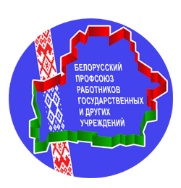 ______________ года № ________г. Минскзаседания профсоюзного комитета
Председательствующий – фамилия, инициалы
Секретарь – фамилия, инициалы
В состав профсоюзного комитета избрано _____человек
Присутствовали: члены профсоюзного комитета – ФИО в алфавитном порядке
ПОВЕСТКА ДНЯ:Об утверждении отчета по осуществлению руководителями и уполномоченными представителями профсоюзов общественного контроля за соблюдением законодательства Республики Беларусь о труде, защите трудовых и социально-экономических прав и интересов работников в формах, не связанных с проведением проверок (ФОРМА № 7-РиУПП) за 1-е полугодие (за год).СЛУШАЛИ: ФИО председателя ППО, который сообщил, в течение отчетного периода было проведено 4 (5,6,7….) мониторингов соблюдения нанимателем законодательства о труде. В ходе мониторингов нарушений законодательства о труде не выявлено /выявлено (указать какие).ВЫСТУПИЛИ: ФИО…….ПОСТАНОВИЛИ:
1. Утвердить отчет форма № 7-РиУПП за 1 полугодие 202_ (за 202_ год)
2. Председателю ППО продолжить осуществление общественного контроля за соблюдением законодательства Республики Беларусь о труде, защите трудовых и социально-экономических прав и интересов работников в формах, не связанных с проведением проверок в _______________________(наименование организации).
Голосовали "за"………………человек
                     "против"…………человек
                     "воздержались" …человек
Председательствующий                                 (Подпись инициалы, фамилия)
Секретарь                                                         (Подпись инициалы, фамилия)
№ п/пОсновные вопросы, подлежащие наблюдению, анализу, оценкеИнформация о состоянии вопроса (ссылки на документы, иные сведения)Примечания1.Правила внутреннего трудового распорядка (ст.195 ТК, ст.54 ТК)Утверждены (согласованы) на заседании ПК, протокол №___ от ______ 20__ г.Размещение __________________________2.Штатное расписание (ст.194 ТК)3.Личные дела работников4.Должностные инструкции (ст.54ТК)Утверждены нанимателем _____________________Доведены до сведения работников под роспись________________________________5.Рабочие инструкции (ст.54ТК)Утверждены нанимателем _____________________Доведены до сведения работников под роспись_________________________________6.Режим рабочего времени.График работ (сменности)(ст.123 ТК)Согласован на заседании ПК, протокол №___ от ______ 20__ г.Отражение рабочего времени в ПВТР ______Отражение рабочего времени в трудовых договорах (контрактах) работников________7.График отпусков(ст.168 ТК)Согласован на заседании ПК, протокол №___ от ______ 20__ г.Доведен до сведения работников (вывешен  в видном месте либо работники ознакомлены под роспись)_______________________8.Оформление трудовых отношений (ст.25 ТК)Контракты: сроки заключения _____________Срок продления_________________________Дополнительные меры стимулирования  труда: повышение тарифной ставки_________дополнительный поощрительный отпуск ____Согласование условий трудового договора (контракта)  с профсоюзом под роспись______Приказ о приеме на работу________________Ознакомление работника с коллективным договором и др. ЛНПА___________________Расписка в хранении трудовой книжки______9.Заключение трудового договора с предварительным испытанием (но не более 3-х месяцев) (ст.28 ТК)Категория работников с которыми данный договор не заключался (ст.28 ТК РБ)_______Соблюдение порядка расторжения трудового договора (контракта) с предварительным испытанием (ст. 29 ТК РБ)________________10.Ведение трудовых книжекКнига учета движения трудовых книжек и вкладышей к ним _____________________Хранение (несгораемый шкаф, сейф) ________11.Перевод, перемещение работников,изменение существенных условий труда работников, временный перевод в связи с  производственной необходимостью (ст.30-34ТК)Обоснованные причины__________________Письменное согласие работника ___________Соблюдение срока предупреждения ________Срок временного перевода ________________Гарантии________________________________Оплата труда____________________________12.Законность увольнения работников (ст.77ТК)Уведомление ____________________________Согласие профсоюза _____________________Соответствие формулировки приказа об увольнении законодательству _____________Расчет в день увольнения ________________13.Выплата выходного пособия Случаи выплаты (ст.48 ТК РБ)______________Соблюдение порядка (ст.48 ТК РБ)_________14.Выплата заработной платыДаты выплаты___________________________документ, которым утверждены сроки выплаты________________________________15.Соблюдение режима рабочего времени (ст.ст.69, 114, 119-122, 133, 140, 142-147 ТК)Учет явок на работу и ухода с нее __________Соблюдение сокращенной продолжительности рабочего времени для отдельных категорий работников __________Соблюдения порядка привлечения работников к сверхурочным работам и работам в государственные праздники, праздничные и выходные дни _________________________Порядок выплаты компенсации за работу в эти дни _______________________________16.Порядок предоставления трудовых отпусков(ст.ст.152, 155, 157-162, 166-176, 179, 181-185, 189-192 ТК)Соответствие графику ___________________Уведомление работников о времени начала трудового отпуска не позднее чем за 15 календарных дней Наличие письменного согласия в случае отзыва работников из отпуска _____________Наличие письменного согласия работника в случае предоставления ему отпуска без сохранения заработной платы по инициативе нанимателя _____________________________17.Соблюдение законодательства при привлечении работников к дисциплинарной ответственности за нарушение трудовой дисциплины (ст.ст. 198-203ТК)Наличие письменного объяснения от работника ____________________________Соблюдение сроков применения дисциплинарного взыскания ______________Ознакомление работника с приказом о наложении дисциплинарного взыскания ____Соответствие меры дисциплинарного взыскания видам мер дисциплинарных  взысканий, предусмотренных законодательством ____________________18.Соблюдение законодательства при привлечении работников к материальной ответственностиСоблюдение порядка привлечения работника к материальной ответственности____________Добровольное возмещение ущерба__________Возмещение ущерба по распоряжению (приказу) нанимателя_____________________Соблюдение сроков издания распоряжения (приказа)________________________________Письменное объяснение работника__________19Работа КТССоздана приказом (распоряжение) нанимателя______________________________20Выдача (выплата) аванса при направлении работника в служебную командировку (ч.2 ст.95 ТК РБ)Наличие приказа_________________________Ознакомление работника_________________Своевременность выплаты аванса __________21Соблюдение законодательства, регулирующего труд женщинРабота беременных женщин (женщин, имеющих детей в возрасте до 3 лет) без их согласия в ночное время, выходные дни, государственные праздники и праздничные дни _______________________________Предоставление дополнительных свободных от работы дней (ст.265)________________________№Содержание выявленных нарушений с указанием нарушенных норм законодательства, коллективного договора (соглашения) и рекомендации по их устранениюСроки устранения1.2.1.Количество организаций, их обособленных подразделений, в отношении которых осуществлен общественный контроль, всего1.1.в том числе организаций частной формы собственности, их обособленных подразделений, в которых профсоюз не создан2.Проведено мероприятий по общественному контролю, всего21мониторинги22участие в работе коллегиальных органов, комиссий и иных формах, предусмотренных законодательством, коллективными договорами (соглашениями), не связанных с проведением проверок3.По результатам осуществления общественного контроля составлено, всего31рекомендаций 32справок4.Выявлено нарушений 5.Устранено нанимателями нарушений6.Привлечено уполномоченных должностных лиц нанимателя к дисциплинарной ответственности по результатам мероприятий общественного контроля *7.Восстановлено на работе, всего8.Возвращено незаконно удержанных или не выплаченных работника денежных сумм, всего8.1.в том числе сумм заработной платы, не выплаченной всем работникам организации либо структурного подразделения в установленные сроки9.Рассмотрено письменных, электронных обращений по правовым вопросам 10.Дано консультаций по правовым вопросам, всего10.1.в т.ч. на личном приеме10.2.по телефону10.3.в СМИ, в ходе работы "прямых линий", "круглых столов"10.4.в глобальной компьютерной сети Интернет11.Проведено мероприятий, направленных на обучение и популяризацию правовых знаний12.Взыскано задолженности по неперечисленным профсоюзным взносам1.Количество организаций, их обособленных подразделений, в отношении которых осуществлен общественный контроль, всего101.1.в том числе организаций частной формы собственности, их обособленных подразделений, в которых профсоюз не создан32.Проведено мероприятий по общественному контролю, всего1021мониторинги822участие в работе коллегиальных органов, комиссий и иных формах, предусмотренных законодательством, коллективными договорами (соглашениями), не связанных с проведением проверок23.По результатам осуществления общественного контроля составлено, всего831рекомендаций 632справок210.Дано консультаций по правовым вопросам, всего20010.1.в т.ч. на личном приеме2010.2.по телефону15010.3.в СМИ, в ходе работы "прямых линий", "круглых столов"1010.4.в глобальной компьютерной сети Интернет20